INDICAÇÃO Nº 7531/2017Sugere ao Poder Executivo Municipal que providencie a limpeza dos sanitários e a instalação de ventiladores na sala de soro do PS Edson Mano.  (A)Excelentíssimo Senhor Prefeito Municipal, Nos termos do Art. 108 do Regimento Interno desta Casa de Leis, dirijo-me a Vossa Excelência para sugerir ao setor competente que providencie a limpeza dos sanitários e a instalação de ventiladores na sala de soro do PS Edson Mano.Justificativa:Fomos procurados por munícipes solicitando essa providencia, pois, conforme relato abaixo:                      “Boa noite. Fui acompanhar um acidentado no pronto socorro em frente o hospital. Tive que ajudar o acidentado tomar banho, pois estava sujo de terra, não tinha quem fizesse, precisei ficar com um lenço no rosto para tampar o mau cheiro do banheiro. E um calor insuportável, pessoas tomando soro e se abanando. Peço providencias ventiladores e faxina qualquer hora do dia. Está sujo tem que limpar”.ObrigadoPlenário “Dr. Tancredo Neves”, em 22 de Setembro de 2017.José Luís Fornasari                                                  “Joi Fornasari”                                                    - Vereador -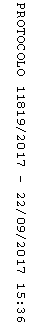 